Камчатка  «Комфортен тур» за първооткриватели от 7 до 14  август 2017 г.Очакват Ви: Тихия океан, действащия вулкан Мутновски, рафтинг и риболов, минералните извори Паратунка, морска разходка по най–големия залив на Русия, а за най-смелите - въртолетна разходка до езерото, дом на кафявите мечки.Програма на домакините:1 ден (7 август) – пристигане, посрещане и настаняване в г. Елизово.Посещение на топлите извори Паратунка – басейн с минерална вода.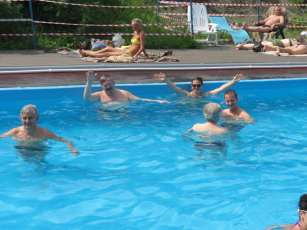 2 ден – Изкачване на вулкана Мутновский. Ще видите реална вулканична дейност.Това е  съвършенно удивително място.  Пътеката преминава в непосредствена близост до различни форми на вуланична активност. При входе на кратера ще имате време за кратък отдих и обяд. 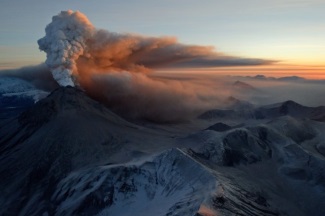 3 ден – речна разходка с риболовПланинския релеф на Камчатка изобилства от реки. Плаването по реката е интересно както за новаците, така и за опитните туристи-далеч от пътищата в сърцето на дивата природа. 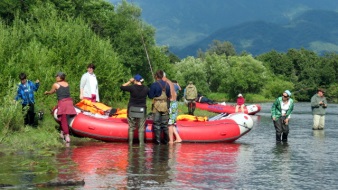 4 ден  — Опционално - въртолетна екскурзия до Курилското езеро, посещение на изворите Малки. Малкинските термални извори са  расположени в живописна местност. На неголяма площ са разположени 6 групи извори, които се смесват с студената вода на реката.  Пътуване с хелокоптер - 2,5 часа. Разстоянието от Петропавловск Камчатски до изворите е 200  км. Къпане в топлите извори, пикник.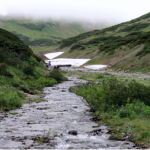 5 ден – Пътуване до брега на  Тихия океан, пикник. Халактирският  плаж е на брега на Тихия океан с дължина около 30 км. Черният вулканичен пясък, огромните вълни, морският вятър, скалите и т.н. — всичко това прави местността вълшебна.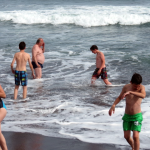 6 ден –  посещение на вулкана Вачкажец. Планинският масив Вачкажец  е рай за  хората с ботанически интереси и за тези, които искат да се запознаят  с прекрасната природа на Камчатския полуостров. Маршрутът не е сложен и подхожда и за новаци. Денят ще премине в обкръжението на чудесната флора и  прекрасните планински пейзажи.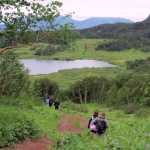 7 ден – морска разходка, екскурзия по града. Екскурзия с катер по Авачинския залив към остров  на Старчетата.  Островът е наречен така в чест на  основното «население» — малки птички, които правят гнезда в дупки в земята.  В програмата   — обиколка  и разглеждане на скалните образувания «Трите братя» - визитната картичка на Камчатка,  обиколка на острова на Старчета. Водолаз ще Ви извади да опитате морски таралежи. След това ще направите екскурзия по град Петропавловск Камчатски.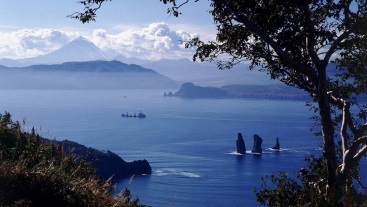 8 ден (14 август) — отпътуване.Цена на тура 40 хиляди рубли (по курс  рубла- евро към 2 март  2017г.)  654 EUR Въртолетната екскурзия се заплаща допълнително  (ориентировъчна цена  37 хиляди  рубли).